        CENTRE AÉRÉ D’ÉTÉ 2023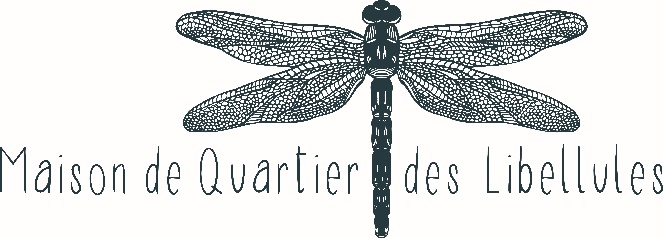       FORMULAIRE D’INSCRIPTIONDu fait d’un nombre de places limitées, les demandes d’inscriptions seront attribuées en fonctions des situations prioritaires et non pas selon l’ordre d’inscription. Pour rappel, vous pouvez aussi inscrire vos enfants dans les autres Maisons de quartier de Vernier (Quart’ile-Avanchets-Lignon- Chabal) en fonction des disponibilités.COORDONNÉES DE L’ENFANT	Nom de l’enfant : __________________________  Prénom de l’enfant : ____________________________Né(e) le : ____ / ____ / ____ 				 garçon 	 filleAdresse : _______________________________________________________________________________________N° postal : __________ Localité : __________________________COORDONNÉES DU REPRÉSENTANT LÉGAL Nom et prénom : ________________________________________________________________________________Adresse (si différente de celle de l’enfant) : ___________________________________________________________N° postal : __________ Localité : __________________________Téléphone : __________________________ 		E-mail : ___________________________________________Portable père : __________________________		Portable mère : ____________________________________URGENCEEn l’absence des parents, contact de la personne à contacter en cas d’urgence :Nom et prénom : ____________________________________	Téléphone : ________________________________INSCRIPTION AUX SEMAINES       N°	du lundi au vendredi 1	03   au  07  juillet 2	10   au  14  juillet 3	07   au  11  août	 4	14   au  18  aoûtRevenu mensuel familiale brut ou REVENU RDU CHF __________________________NOMBRE D’ENFANTS À CHARGE DE MOINS DE 16 ANS__________________________QUESTIONNAIRE MEDICALPour des raisons de sécurité, nous vous demandons de répondre correctement aux questions médicales suivantes et d’en parler avec les responsables du centre.Assurance maladie de l’enfant :  __________________________Assurance responsabilité civile : __________________________Date du dernier vaccin du tétanos :  ____ / ____ / ____Nom du médecin traitant : __________________________Téléphone : __________________________L’enfant souffre-t-il d’une maladie, d’une allergie ou d’un handicap particulier ?    oui         nonSi oui, lequel/laquelle : ______________________________________________________________________________________________________________________________________________________________________________________________Précautions à prendre :______________________________________________________________________________________________________________________________________________________________________________________________Remarques et informations diverses concernant l’enfant :______________________________________________________________________________________________________________________________________________________________________________________________Les enfants présentant des symptômes de maladie ne seront pas acceptés !En cas de doutes, prenez contact avec votre médecin.Si des symptômes surviennent pendant la journée, nous nous réservons le droit de leur faire porter un masque et d’isoler l’enfant jusqu’à la prise en charge des parents au plus vite.En cas d’urgence, j’autorise les responsables du centre aéré à prendre toutes mesures nécessaires à la santé de mon enfant.Je déclare avoir pris connaissance de la fiche d’information concernant l’organisation du Centre Aéré et par ma signature l’accepter.Vernier, le _____________________________		Signature : _________________________________________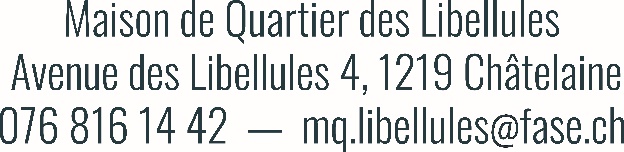 